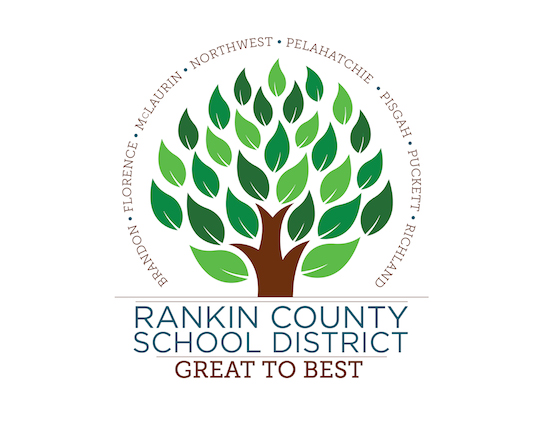 			Teacher Support TeamTeacher Tier 2 Referral Form(Optional for MS/HS)Student:  __________________________________	    Grade:  ________	Hearing/Vision Screening Date ______________________	☐Pass    ☐FailIntervention Start Date:  ______________________Intervention:_________________________________________Target Area(s) (academic and/or behavior):  _____________________________________________________________________________________________________________________________________Parent contacted to explain intervention plan: Date:  ______________________ method of contact: ☐phone call   ☐conference     ☐emailInterventions should occur daily for 30-40 minutes in the regular education classroom setting.  Integrity of intervention will be observed by interventionist/counselor/ administrator.  (Note:  Complete at least two integrity checks at equal intervals during the 6-8 week period.)The classroom teacher will send home quarterly intervention progress reports.The teacher will refer student to the local TST team if progress has not been made.  Let the interventionist know after 8-10 weeks of T2 if a meeting needs to be scheduled.  10 weeks of T2 data must be collected and all appropriate tier paperwork must be completed before a meeting.  Lack of progress monitoring may affect movement to T3 interventions.   -----------------------------------------------------------------------------------------------------*Give this referral form and the completed hearing/vision form to your interventionist so they can document that the student has moved from T1 to T2.  *Be sure to send Parent Notification of T2 Intervention Services.